.Intro: Start facing 7:30! Do the last 16 counts of the dance (steps 33-48). Weight is on L, be ready to kick R to the diagonal (7:30). Start kicking when you hear the piano strikes the first key (app. 3-4 secs into music). After these 16 counts you’ll start the dance from count 1, facing 12:00, app. 17 secs into track.Two Restarts: On 4th and 5th walls you have a restart after 32 counts. Each time facing 9:00.Note: Intro: Note: A special thank you to Merete and all my other newline friends for encouraging me to do this danceLunge R prepping R, ¼ L, step ½ turn step, full turn R with hitch, ¼ R, cross, side rock, cross, ¼ R X 2(Note: rather than doing a full turn on counts &5, you can do a lock step instead. Works just as well) [6:00]Full spiral turn R, walk fw R, mambo step, R behind L, turn ¼ L X 2, 2 diagonal back walks L R½ L with sweep, 2 diagonal syncopated back twinkles (with 1/8 L), ¼ L, slow ¾ spiral turn L, step fw, step ½ turn LStyling: after your ¾ turn keep dragging the outside of your L foot on the floor (you do this on the &-count…) [9:00]Step fw R, 2 full turns R, rock L fw, 1/8 L turn, cross rocks, 1/8 L turnDiagonal soft kick, 2 diagonal back locks, side rock, cross shuffle, L turning weave, behind sideL turning weave, side rock, R turning weave, cross L over R, basic R, 1/8 L fw, touch togetherBEGIN AGAIN!I Miss You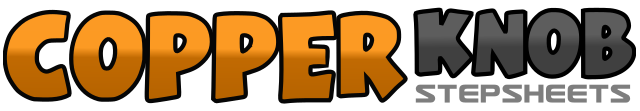 .......Count:48Wall:4Level:Advanced.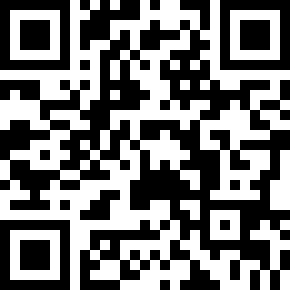 Choreographer:Niels Poulsen (DK) - September 2007Niels Poulsen (DK) - September 2007Niels Poulsen (DK) - September 2007Niels Poulsen (DK) - September 2007Niels Poulsen (DK) - September 2007.Music:When You're Gone - Avril Lavigne : (Album: The Best Damn Thing)When You're Gone - Avril Lavigne : (Album: The Best Damn Thing)When You're Gone - Avril Lavigne : (Album: The Best Damn Thing)When You're Gone - Avril Lavigne : (Album: The Best Damn Thing)When You're Gone - Avril Lavigne : (Album: The Best Damn Thing)........1 – 2Big lunge to R side twisting upper body slightly R to prep for turn, turn ¼ L transferring weight to L [9:00]3&4Step fw R, turn ½ L (weight L), step fw R [3:00]&5-6Turn ½ R stepping back onto L, turn ½ R on to R lifting L knee, keep turning a slow ¼ turn R with L knee lifted and L foot pointed towards floor&7&8&1Cross L over R, Rock R to R side, recover L, cross R over L, turn ¼ R stepping back on L, make ¼ R stepping fw on R [12:00]2 – 3Step fw L spinning a quick full spiral turn R on L (hitting the beat in the music…), walk fw R [12:00]4&5Rock fw L, recover R, step back on L6&7Cross R behind L, turn ¼ L stepping L fw, turn another ¼ L stepping R to R side [6:00]8&Turn 1/8 L stepping back on L (travelling backwards towards 11:30), continue backwards on R [4:30]1 – 2&Turn ½ L stepping fw on L and sweeping R in front of L (now facing 10:30), cross R over L, step back on L [10:30]3&4&Step back on R, cross L over R, step back on R, turn 1/8 L stepping fw on L [9:00]5 – 6(&) 	Turn ¼ L stepping R to R side (facing 6:00), , make a ¾ spiral turn L on R (hitting the beat in the music…).7 – 8&Step fw L, Step fw R, make ½ turn L (weight L) [3:00]1 – 2&3&Step fw R, make ½ turn R stepping back on L, make ½ turn R stepping fw on R, repeat full turn R (Easier option: do 1 slow full turn R on counts 2 + 3) [3:00]4&5Rock fw L, recover back to R, turn 1/8 L stepping L to L side [1:30]6&7Cross rock R over L, recover L, step R to R side&8&Cross rock L over R, recover R, turn 1/8 L stepping L fw (* Restarts here on 4th and 5th walls – you face 9:00 each time) [12:00]1 – 2&Turn 1/8 L softly kicking R fw (1), cross R over L (2), step back on L (&) [10:30]3&4&Cross R over L, step back on L, rock R to R side and slightly backwards, recover weight to L [10:30]5&6&Cross R over L, step L to L side, cross R over L, step L a small step fw towards 10:30 (you’ll be travelling just slightly forward during these steps) [10:30]7&8&Turn 1/8 L stepping R to R side, cross L behind R turning 1/8 to L, step back R (facing 7:30), turn another 1/8 L stepping L to L side [6:00]1&2&Cross R over L (facing 4:30), step L fw (facing 4:30), turn 1/8 L rocking R to R side, recover to L [3:00]3&4&Cross R over L (facing 1:30), turn ¼ R stepping back on L (facing 4:30), turn 1/8 R stepping R to R side and slightly backwards (facing 6:00), cross L over R [7:30]5 – 6&Step big step to R side on R (facing 6:00), close L behind R, cross R over L [4:30]7 – 8Turn 1/8 L stepping fw on L, drag and touch R next to L [3:00]